TEST 8School year : 2019 - 2020Time alloted: 40 minutesI. Read the words. Write them in the correct boxes.  (2.5pts)II. Read and match. (1.5pts)6. What do you do in the morning?            f. No, she doesn’t.                             6________III. Re-arrange the words. IV. Read the paragraph and answer the question.My name’s Mickey.  I’m nine years old and  I am a boy.This is my home. It’s so beautiful and large. I have a lot of clothes. I like wearing a white shirt and black pants.And this is my sister. She is Milk. There’s a big cabinet and there is a pink dress that she like. There are big posters on the wall. There are pictures, too. Can you see my picture? It’s a picture of my family. I love my family. My mother works at night so I do not see her in the evening. She is wearing a red shirt and yellow skirt to work. And now, the weather is raining, don’t forget your umbrellas. Don’t get wet. V. Look at the pictures and write. 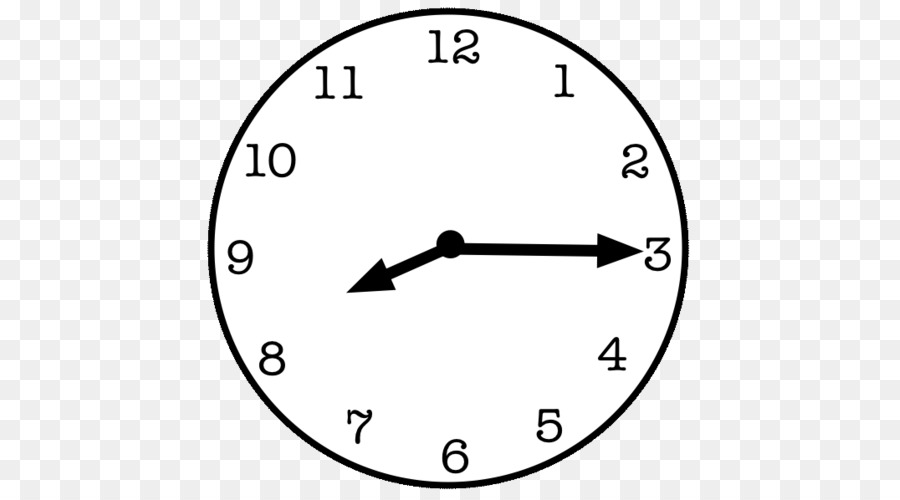 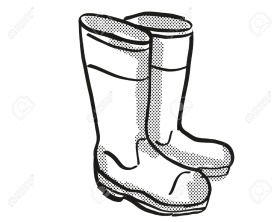 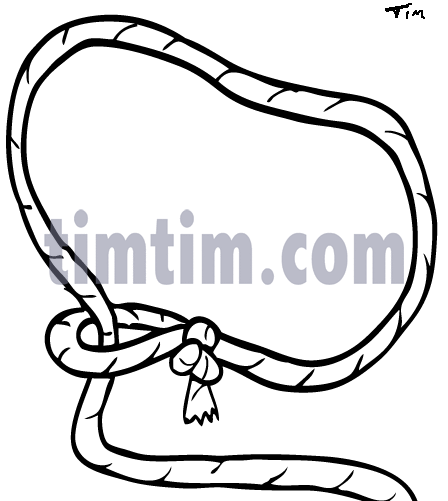 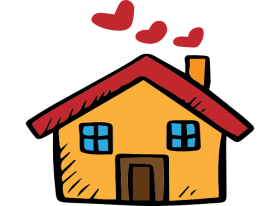 1._______________        2.___________        3.____________         4._____________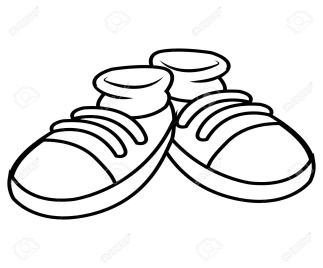 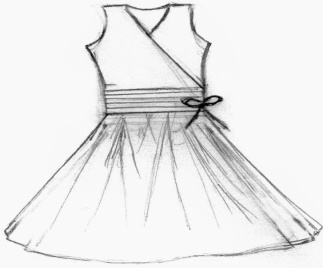 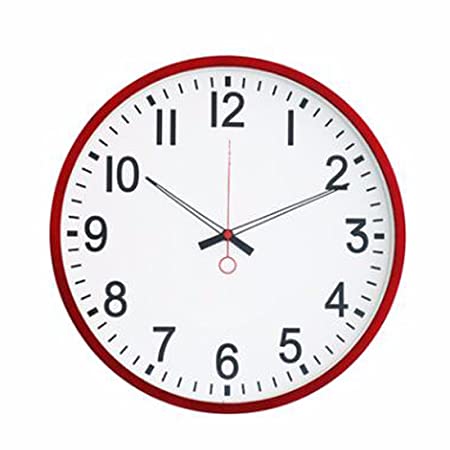 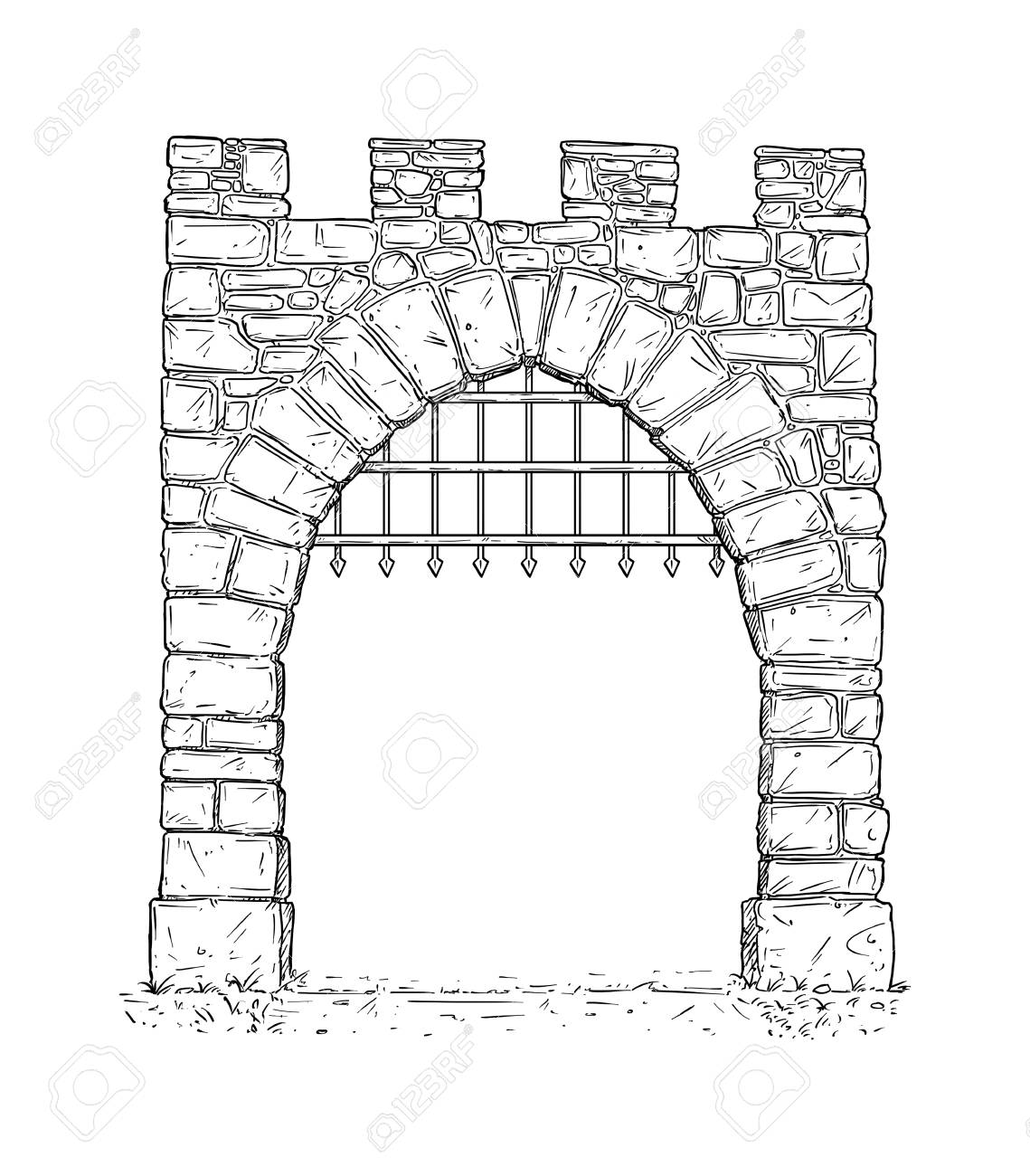 5. ________________      6.______________  7. _____________  8._________________School : Vinh Hoa A primary schoolClass: 4A__Student's name:__________________________ScoresSkirtstationpantsgrapesbankhospitaldressbananaairportjeansplacefruitsclothes____________________________________________________________________________________________________________________________________________________________________________________1.When do you have English?a.I catch the bus to go to school.1________2.Does she have a plane?b.I have it on Friday .2________3.What time is it?c.It’s windy today.3________4.What is he wearing?d.He is wearing a purple shirt.4________5.What is the weather like?e.It’s  five twenty nine o’clock.5________1. we/ Can / to / listen / ? / music /now___________________________________________________________2.I / my/ see/ mother/the/ in/ afternoon/ the / and / evening/.___________________________________________________________3.is/ school/ district/ in / . / My/ Phu Giao___________________________________________________________4.are/ of / candy/ here, / Milly/ There / lots/ . ___________________________________________________________5.parrots / seven/ are/ at/ park/ the/ There/ thirty/. 6.7.___________________________________________________________ is/ weather / at/ nine/ Here / the / o’clock/.___________________________________________________________Where/ my/ uncle/ are / and/ brother/ ?/ my___________________________________________________________1. What is the brother’s name?__________________________________________1. What is the brother’s name?__________________________________________1. What is the brother’s name?__________________________________________2.What is on the wall?__________________________________________2.What is on the wall?__________________________________________3. What clothes the girl like to wear? ___________________________________________3. What clothes the girl like to wear? ___________________________________________4. Is Mickey like wearing white pants?___________________________________________4. Is Mickey like wearing white pants?___________________________________________5. What is the weather like?__________________________________________5. What is the weather like?__________________________________________5. What is the weather like?__________________________________________6. When does his mother work?__________________________________________7. Who is not say in the paragraph?__________________________________________